МИНИСТЕРСТВО НАУКИ И ВЫСШЕГО ОБРАЗОВАНИЯ РОССИЙСКОЙ ФЕДЕРАЦИИфедеральное государственное бюджетное образовательное учреждение высшего образованияКРАСНОЯРСКИЙ ГОСУДАРСТВЕННЫЙ ПЕДАГОГИЧЕСКИЙ УНИВЕРСИТЕТ им. В.П. АстафьеваКафедра педагогики и психологии начального образованиярабочая программа ДИСЦИПЛИНЫ НАУЧНО-ИССЛЕДОВАТЕЛЬСКИЙ ПРАКТИКУМНаправление подготовки:  44.03.05. Педагогическое образованиеНачальное образование и русский языкПрограмма подготовки: академический бакалавриатквалификация – бакалавр Очная форма обученияСрок обучения – 5 летКрасноярск,  2018Рабочая программа дисциплины «Научно-исследовательский практикум» составлена старшим преподавателем кафедры педагогики и психологии начального образования Лысенко Оксаной Федоровной Рабочая программа дисциплины обсуждена на заседании кафедры педагогики и психологии начального образованияпротокол № 4 от «15» мая 2017 г.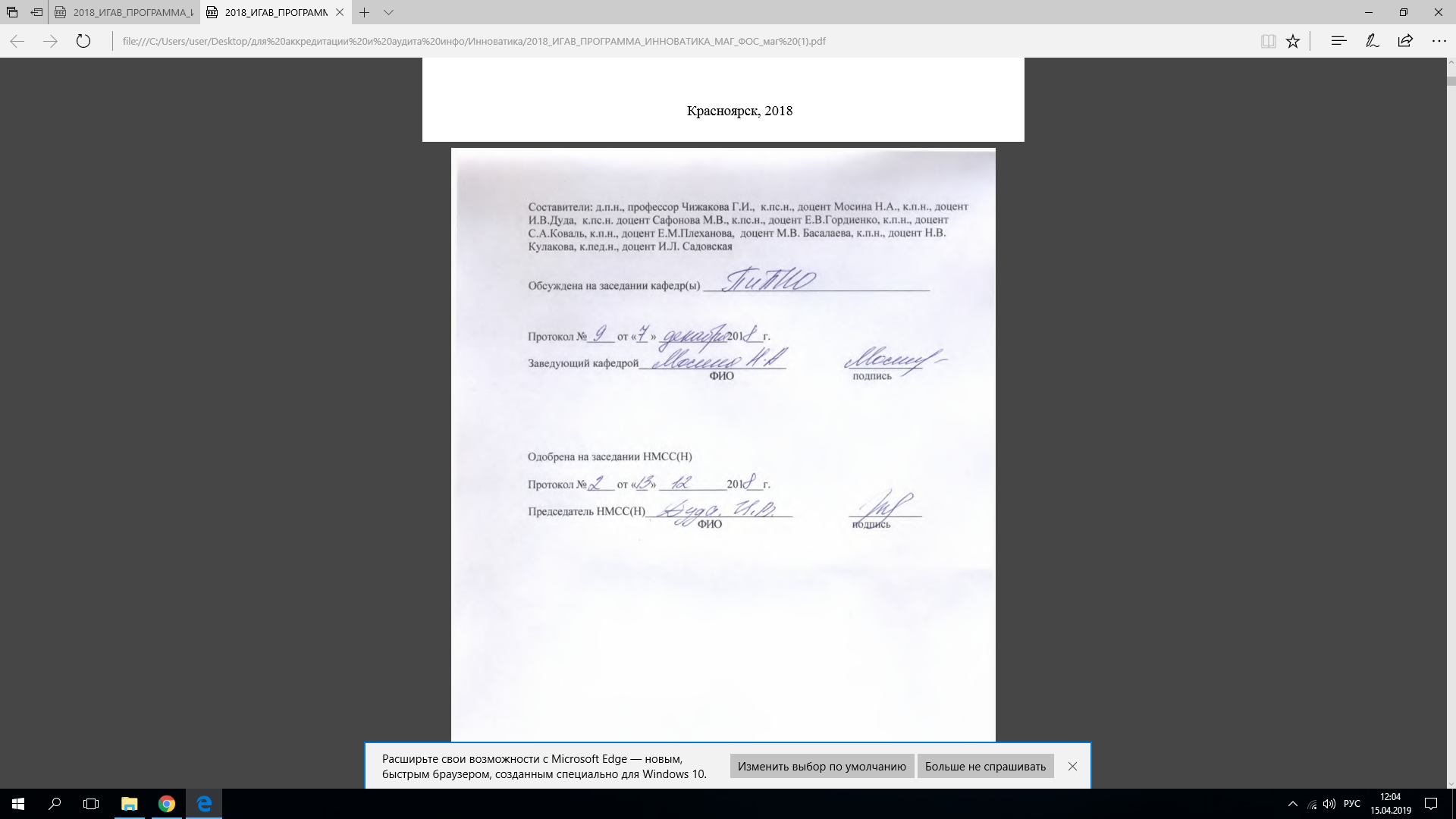 Заведующий кафедрой                                                                        Н.А. Мосина  Одобрено научно-методическим советом специальности (направления подготовки) «Педагогика и методика начального образования» протокол № 6 от «23» мая 2017 г. 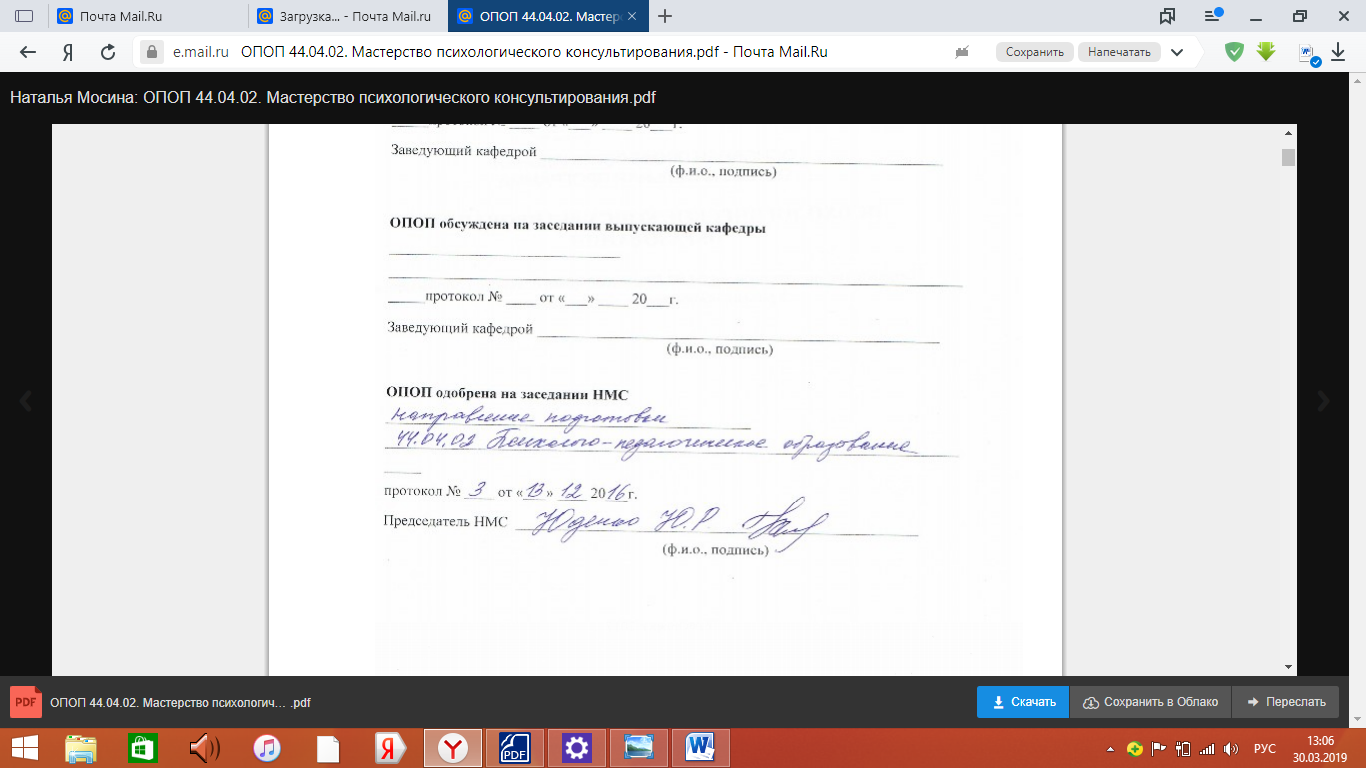 Председатель                                                                                                                                                                              Ю.Р. ЮденкоРабочая программа дисциплины «Научно-исследовательский практикум» составлена старшим преподавателем кафедры педагогики и психологии начального образования Лысенко Оксаной Федоровной Рабочая программа дисциплины обсуждена на заседании кафедры педагогики и психологии начального образованияпротокол № 5 от «16» мая 2018 г.Заведующий кафедрой   	                                                  Н.А. Мосина Одобрено учебно-методическим советом НМСН «Психолого-педагогическое образование» протокол № 6 от «23» мая 2018 г. Председатель                                                                                             И.В. ДудаРабочая программа дисциплины «Научно-исследовательский практикум» составлена старшим преподавателем  кафедры педагогики и психологии начального образования Лысенко Оксаной ФедоровнойРабочая программа дисциплины обсуждена на заседании кафедры педагогики и психологии начального образованияпротокол № 5 от «8» мая 2019 г.Заведующий кафедрой   	                                                  Н.А. Мосина Одобрено учебно-методическим советом НМСН «Психолого-педагогическое образование» протокол № 6 от «23» мая 2019 г. Председатель                                                                                             И.В. ДудаПОЯСНИТЕЛЬНАЯ ЗАПИСКА1.1. Место дисциплины в структуре образовательной программы. Дисциплина «Научно-исследовательский практикум» относится к базовым дисциплинам вариативной части учебного плана подготовки педагогов. Дисциплина разработана согласно ФГОС ВО по направлению подготовки 44.03.05 «Педагогическое образование» (с двумя профилями) (уровень бакалавриата, программа подготовки: академический бакалавриат), (уровень бакалавриата), утвержденным приказом Министерством образования и науки Российской федерацииот 9февраля 2016г. № 91; Федеральным законом «Об образовании в РФ» от 29.12.2012 № 273-ФЗ; профессиональным стандартом «Педагог», утвержденным приказом Министерства труда и социальной защиты Российской Федерации от 18 октября 2013 г. № 544н.; нормативно-правовыми документами, регламентирующими образовательный процесс в КГПУ им. В.П. Астафьева (уровень бакалавриата). Дисциплина относится к базовым дисциплинам вариативной части учебного плана, изучается на 4 курсе в 8 семестре и на 5 курсе в 9семестре, индекс дисциплины в учебном плане – Б1.В.ДВ.17.01.1.2. Трудоемкость дисциплины (общий объем времени, отведенного на изучение дисциплины) составляет 2 з.е. или 72 часа, из них 12 контактных часов, 60 часов для самостоятельной работы: на 8 семестр отводится 36 часов, из них 6 контактных часов, 30 часов для самостоятельной работы;на 9 семестр отводится 36 часов, из них 6 контактных часов, 30 часов для самостоятельной работы.Дисциплина подразумевает 1 зачет. 1.3. Цель и задачи дисциплины «Научно-исследовательский практикум».Цель дисциплины: закрепление на практике знаний, умений, навыков, позволяющих с высокой эффективность решать профессиональные задачи в рамках научно-исследовательской деятельности в области педагогики. Задачи:- ознакомить студентов с методами и технологиями психолого-педагогической диагностики и первичной обработки полученных данных; - обеспечить формирование непосредственной связи научно-исследовательской работы с профессиональной сферой будущей деятельности педагога;- совершенствование у студентов навыков научной дискуссии и презентации результатов исследовательской деятельности. 1.4. Планируемые результаты обучения. В результате изучения дисциплины бакалавр должен обладать следующими компетенциями: ПК-11 – готовностью использовать систематизированные теоретические и практические знания для постановки и решения исследовательских задач в области образования. Таблица 1 - Планируемые результаты обучения1.5. Контроль результатов освоения дисциплины.  В ходе изучения дисциплины используются такие методы текущего контроля успеваемости как оценка работы на практических занятиях, выполнение заданий по отбору методов диагностики и первичной обработки полученных данных, а так же определения коррекционно-развивающих мероприятий в рамках исследовательской работы. Оценочные средства результатов освоения дисциплины, критерии оценки выполнения заданий представлены в разделе «Фонды оценочных средств для проведения промежуточной аттестации». Итоговая форма контроля – в 9 семестре - зачет.  1.6. Перечень образовательных технологий, используемых при освоении дисциплины:1. Современное традиционное обучение (семинарская-зачетная система).2. Педагогические технологии на основе гуманно-личностной ориентации педагогического процесса:а)	педагогика сотрудничества.3. Педагогические технологии на основе активизации и интенсификации деятельности учащихся (активные методы обучения):а)	игровые технологии (представление результатов собственного проекта в рамках исследовательской работы);б)	интерактивные технологии (дискуссия, дебаты, тренинговые технологии);4.  Педагогические технологии индивидуализации обучения.   2. ОРГАНИЗАЦИОННО-МЕТОДИЧЕСКИЕ ДОКУМЕНТЫ2.1. Технологическая карта обучения дисциплинеНаучно-исследовательский практикум44.03.05. Педагогическое образованиеНачальное образование и русский языкПрограмма подготовки: академический бакалавриат, квалификация – бакалавр Очная форма обучения (общая трудоемкость  2з.е.)2.2. ПЛАНЫ СЕМИНАРСКИХ ЗАНЯТИЙТема 1. Экспериментальный этап научно-исследовательской работы. Вопросы для обсуждения: Аналитико-критическая обработка собранного теоретического материала. Выявление критериев и показателей для измерения исследуемых параметров. Выбор диагностического материала. Особенности и правила организации и проведения эмпирического этапа исследования.  Обработка собранных эмпирических данных. Научный доклад как форма представления результатов исследования. Презентация результатов эмпирического исследования. Практическая часть:1. Обоснование выбора методов и методик диагностики.Библиографический список:1. Методология и методы психолого-педагогических исследований [Текст] : учебное пособие / Н. М. Борытко, А. В. Моложавенко, И. А. Соловцова ; ред. Н. М. Борытко. - М. : Академия, 2008. - 320 с. 2. Новиков А.М. Методология: учебное пособие / А. М. Новиков, Д. А. Новиков. - М. : СИНТЕГ, 2007. - 668 с.3. Бережнова Е.В. Основы учебно-исследовательской деятельности студентов: учебник для студ. сред. спец. учеб. заведений / Е. В. Бережнова, В. В. Краевский. - М. : Академия, 2005. - 128 с.3. Психолого-педагогическое исследование [Текст] : методы организации, проведения и анализа / Т.А. Стеганцева, И.А. Аликин. - Красноярск : РИО КГПУ, 2002. - 86 с.4. Загвязинский В.И. Методология и методы психолого-педагогического исследования: учебное пособие для студ. пед. вузов / В. И. Загвязинский, Р. Атаханов. - М. : Академия, 2001. - 208 с.5. Венгер А.Л. Психологическое обследование младших школьников: практическое пособие / А. Л. Венгер, Г. А. Цукерман. - М. : ВЛАДОС-ПРЕСС, 2001. - 160 с.6. Немов Р.С. Психология: учебник для студ. высш. пед. учеб. заведений. В 3 кн. Кн. 3. Психодиагностика. Введение в научное психологическое исследование с элементами математической статистики / Р.С. Немов. - 4 изд. - М. : ВЛАДОС, 2002. - 640 с.Тема 2. Оформление результатов исследования.Вопросы для обсуждения: Выпускная квалификационная работа бакалавра. Основные требования,  предъявляемые к ВКР. Структура учебно-научной работы, ее основные композиционные элементы. Редактирование студенческой научной работы. Приемы изложения научного материала и его редактирования. Требования к техническому оформлению научной работы. Научная статья, ее структура и содержание. Теоретические и эмпирические статьи. Методические рекомендации по разработке статей. Практическая часть:1. Презентация результатов обработки полученных эмпирических данных.2. Доклад о интерпретации полученных эмпирических данных.Библиографический список:1. Методология и методы психолого-педагогических исследований [Текст] : учебное пособие / Н. М. Борытко, А. В. Моложавенко, И. А. Соловцова ; ред. Н. М. Борытко. - М. : Академия, 2008. - 320 с. 2. Новиков А.М. Методология: учебное пособие / А. М. Новиков, Д. А. Новиков. - М. : СИНТЕГ, 2007. - 668 с.3. Бережнова Е.В. Основы учебно-исследовательской деятельности студентов: учебник для студ. сред. спец. учеб. заведений / Е. В. Бережнова, В. В. Краевский. - М. : Академия, 2005. - 128 с.3. Психолого-педагогическое исследование [Текст] : методы организации, проведения и анализа / Т.А. Стеганцева, И.А. Аликин. - Красноярск : РИО КГПУ, 2002. - 86 с.4. Шкляр М.Ф. Основы научных исследований: учебное пособие / М. Ф. Шкляр. - 4-е изд. - М. : Дашков и К, 2012. - 244 с. 5. Шашкина М.Б. Исследовательская работа студента [Электронный ресурс] : учебное пособие / М. Б. Шашкина, А. В. Багачук ; Федер. гос. бюджет. образоват. учреждение высш. образования "Краснояр. гос. пед. ун-т им. В. П. Астафьева". - Электрон. текстовые дан. (3,07 Мб). - Красноярск : КГПУ им. В. П. Астафьева, 2015.Тема3. Презентация научного исследования.Вопросы для обсуждения: Планирование презентации. Составление и корректировка доклада: определение цели, времени, последовательности и содержания доклада; анализ и корректировка содержания. Разработка электронной презентации: определение плана, последовательности, иллюстрация, требования к оформлению и качеству. Этапы презентации. Подготовка помещения к презентации. Репетиция презентации. Вероятные вопросы в процессе защиты исследовательской работы. Правила ответов на вопросы. Практическая часть:1. Презентация программы коррекционно-развивающих мероприятий.Библиографический список:1. Психолого-педагогическое исследование: методы организации, проведения и анализа / Т.А. Стеганцева, И.А. Аликин. - Красноярск : РИО КГПУ, 2002. - 86 с.2. Груздева О.В. Основы научной деятельности: учебное пособие / О. В. Груздева. - Красноярск : КГПУ им. В. П. Астафьева, 2016. - 104 с. 3. Бережнова Е.В. Основы учебно-исследовательской деятельности студентов [Текст] : учебник для студ. сред. спец. учеб. заведений / Е. В. Бережнова, В. В. Краевский. - М. : Академия, 2005. - 128 с.4. Шкляр М.Ф. Основы научных исследований: учебное пособие / М. Ф. Шкляр. - 4-е изд. - М. : Дашков и К, 2012. - 244 с. 5. Шашкина М.Б. Исследовательская работа студента [Электронный ресурс] : учебное пособие / М. Б. Шашкина, А. В. Багачук ; Федер. гос. бюджет. образоват. учреждение высш. образования "Краснояр. гос. пед. ун-т им. В. П. Астафьева". - Электрон. текстовые дан. (3,07 Мб). - Красноярск : КГПУ им. В. П. Астафьева, 2015. 2.3. Методические рекомендации по освоению дисциплины«Научно-исследовательский практикум»для бакалавров ООПНаправление подготовки:  44.03.05. Педагогическое образованиеНачальное образование и русский языкПрограмма подготовки: академический бакалавриат, квалификация – бакалавр Очная форма обученияКурс «Научно-исследовательский практикум» состоит из трех практических занятий, предполагающих обобщение, анализ проделанной самостоятельной исследовательской работы и помощь в ее планировании. В большей мере дисциплина предполагает  проведение самостоятельной исследовательской деятельности. Самостоятельная работа бакалавров является важной составляющей организации учебного процесса по изучению дисциплины «Научно-исследовательский практикум». Самостоятельная работа по дисциплине проводится с целью: - систематизации и закрепления полученных теоретических знаний и практических умений обучающихся; - формирования самостоятельности; - развития исследовательских умений.Отличительной особенностью обучения в ВУЗе является то, что это в значительной мере, самообразование. Поэтому, приступая к учебе , настраивайте себя на максимально возможную мыслительную активность на каждом учебном занятии и в процессе выполнения самостоятельной работы. Совместно с учебными занятиями под руководством преподавателей хорошо организованная самостоятельная работа  обеспечивает вам развитие таких качеств, как организованность, дисциплинированность, активность и целеустремленность, инициатива, настойчивость в достижении поставленной цели, а также приобретение высокой культуры умственного труда, т.е. тех профессиональных качеств, которые необходимы современному специалисту.В учебном процессе высшего учебного заведения выделяют два вида самостоятельной работы: аудиторная и внеаудиторная.Аудиторная самостоятельная работа в рамках данной дисциплины предполагает презентацию проделанной самостоятельной внеаудиторной работы.Внеаудиторная самостоятельная работа выполняется студентом по заданию преподавателя, но без его непосредственного участия. Объем внеаудиторной самостоятельной работы определяется учебным планом. Внеаудиторная самостоятельная работа по дисциплине «Научно-исследовательский практикум» включает такие формы работы, как: - изучение рекомендуемых литературных источников; - поиск, сбор, обработка и анализ информации по теме исследования; - подготовка отчетов и выступлений. Критериями оценки результатов внеаудиторной самостоятельной работы студента являются: - умение использовать теоретические знания при выполнении практических задач, - обоснованность и четкость изложения ответа на поставленный по внеаудиторной самостоятельной работе вопрос, - оформление отчетного материала в соответствии с известными или заданными преподавателем требованиями, предъявляемыми к подобного рода материалам. В процессе обучения контроль, как его составная часть, помогает преподавателю и студенту выявить уровень усвоения пройденного материала, определить пробелы в знаниях и мобилизовать свои силы на их ликвидацию. В университете принята рейтинговая система контроля и оценки знаний студентов.Текущий контроль осуществляется в разных формах в ходе аудиторных занятий. Он может быть организован преподавателем в виде индивидуального или группового контроля с использованием разных вариантов устных, письменных, практических заданий.Промежуточный (итоговый) контроль по дисциплине проводится с целью концентрации внимания студентов на уровне готовности к реализации и презентации работы в рамках исследовательской деятельности. 3. КОМПОНЕНТЫ МОНИТОРИНГА УЧЕБНЫХ ДОСТИЖЕНИЙСТУДЕНТОВ 3.1. Технологическая карта рейтинга дисциплины «Научно-исследовательский практикум» Соответствие рейтинговых баллов и академического зачета 3.2. Фонд оценочных средств (контрольно-измерительные материалы) МИНИСТЕРСТВО НАУКИ И ВЫСШЕГО ОБРАЗОВАНИЯ РОССИЙСКОЙ ФЕДЕРАЦИИфедеральное государственное бюджетное образовательное учреждение высшего образованияКРАСНОЯРСКИЙ ГОСУДАРСТВЕННЫЙ ПЕДАГОГИЧЕСКИЙ УНИВЕРСИТЕТ им. В.П. АстафьеваФакультет начальных классовКафедра-разработчик педагогики и психологии начального образованияФОНД ОЦЕНОЧНЫХ СРЕДСТВдля проведения текущего контроля и промежуточной аттестации обучающихся по дисциплине «Научно-исследовательский практикум»Направление подготовки:  44.03.05. Педагогическое образованиеНачальное образование и русский языкПрограмма подготовки: академический бакалавриатквалификация – бакалавр Очная форма обученияСоставитель: ст. преподаватель кафедры ПиПНО О.Ф.Лысенко 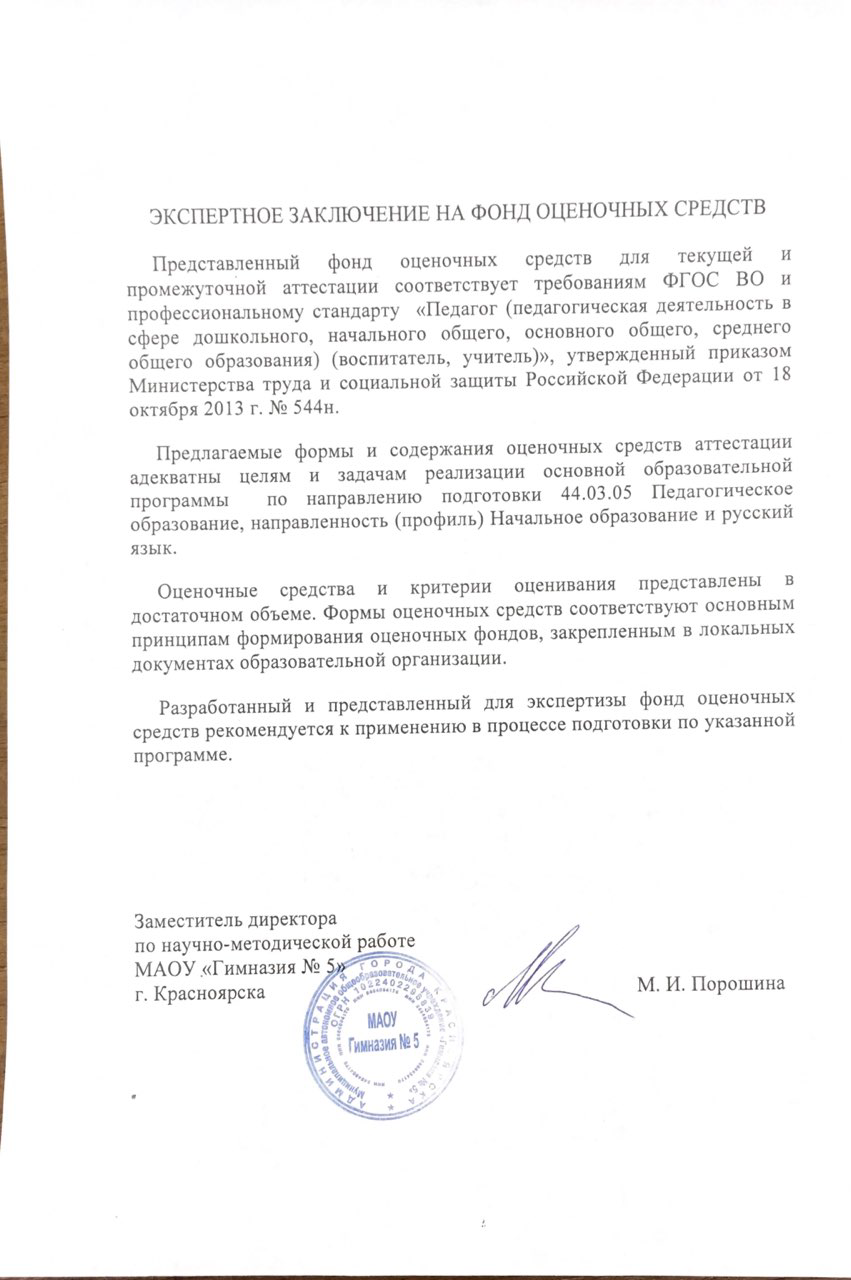 1.Назначение фонда оценочных средств1.1. Целью создания ФОС дисциплины «Научно-исследовательский практикум» является установление соответствия учебных достижений запланированным результатам обучения и требованиям основной профессиональной образовательной программы, рабочей программы дисциплины.1.2. ФОС по дисциплине решает задачи: Управление процессом приобретения обучающимися необходимых знаний, умений, навыков и формирования компетенций, определенных в образовательных стандартах по соответствующему направлению подготовки (специальности).Управление процессом достижения реализации образовательных программ, определенных в виде набора компетенций выпускников.Оценка достижений обучающихся в процессе изучения дисциплины с определением положительных/отрицательных результатов и планирование предупреждающих/корректирующих мероприятий.Обеспечение соответствия результатов обучения задачам будущей профессиональной деятельности через совершенствование традиционных и внедрение инновационных методов обучения в образовательный процесс.Совершенствование самоподготовки и самоконтроля обучающихся.1.3. ФОС разработан на основании нормативных документов:- ФГОС ВО по направлению подготовки 44.03.05 «Педагогическое образование» (с двумя профилями) (уровень бакалавриата, программа подготовки: академический бакалавриат), (уровень бакалавриата), утвержденным приказом Министерством образования и науки Российской федерацииот 9февраля 2016г. № 91; - Федеральным законом «Об образовании в РФ» от 29.12.2012 № 273-ФЗ; профессиональным стандартом «Педагог», утвержденным приказом Министерства труда и социальной защиты Российской Федерации от 18 октября 2013 г. № 544н.;- положения о формировании фонда оценочных средств для текущего контроля успеваемости, промежуточной и итоговой (государственной итоговой) аттестации обучающихся по образовательным программам высшего образования – программам бакалавриата, программам специалитета, программам магистратуры, программам подготовки научно-педагогических кадров в аспирантуре – в федеральном государственном бюджетном образовательном учреждении высшего образования «Красноярский государственный педагогический университет им. В.П. Астафьева» утвержденного приказом ректора № 297 (п) от 28.04.2018. 2. Перечень компетенций с указанием этапов их формирования в процессе изучения дисциплины2.1. Перечень компетенций, формируемых в процессе изучения дисциплины:ПК-11 – готовность использовать систематизированные теоретические и практические знания для постановки и решения исследовательских задач в области образования. 2.2. Оценочные средства3. Фонд оценочных средств для промежуточной аттестации3.1. Фонд оценочных средств включают: зачет. 3.2. Оценочные средства 3.2.1. Оценочное средство зачетКритерии оценивания по оценочному средству  7 – зачет (защита курсовой работы). *Менее 60 баллов – компетенция не сформирована4. Фонд оценочных средств для текущего контроля4.1. Фонды оценочных средств включают: работу на семинарском занятии, обоснование выбора методов и методик диагностики, презентацию результатов обработки полученных данных, доклад о интерпретации полученных данных, презентацию программы коррекционно-развивающих мероприятий, написание статьи. 4.2.1 Критерии оценивания по оценочному средству 1 - работа на семинарском занятии4.2.2 Критерии оценивания по оценочному средству 2 -  обоснование выбора методов и методик диагностики4.2.3. Критерии оценивания по оценочному средству 3 - презентация результатов обработки полученных данных4.2.4 Критерии оценивания по оценочному средству 4 - доклад о интерпретации полученных данных4.2.5 Критерии оценивания по оценочному средству 5 - презентация программы коррекционно-развивающих мероприятий 4.2.6 Критерии оценивания по оценочному средству 6 - написание статьи5. Оценочные средства (контрольно-измерительные материалы)Оценочное средство 6 - написание статьи Практические рекомендации по написанию научных статей. Всякая научная статья должна содержать краткий, но достаточный для понимания отчет о проведенном исследовании и объективное обсуждение его значения. Отчет должен содержать достаточное количество данных и ссылок на опубликованные источники информации, чтобы коллегам можно было оценить и самим проверить работу. Написать хорошую статью – значит достичь этих целей.Чтобы написать хорошую статью необходимо соблюдать стандарты построения общего плана научной публикации и требования научного стиля речи. Это обеспечивает однозначное восприятие и оценку данных читателями. Основные черты научного стиля: логичность, однозначность, объективность.Основная задача этих рекомендаций – практическая помощь в написании и оформлении Ваших научных трудов (статей, тезисов).Основная структура содержания статьиВ статье следует сжато и четко изложить современное состояние вопроса, цель работы, методику исследования, результаты и обсуждение полученных данных. Это могут быть результаты собственных экспериментальных исследований, обобщения производственного опыта, а также аналитический обзор информации в рассматриваемой области. Статья, как правило, включает в себя:1) ключевые слова;2) аннотацию;3) введение;4) методы исследований;5) основные результаты и их обсуждение;6) заключение (выводы);7) список цитированных источников.Название (заглавие) – очень важный элемент статьи. По названию судят обо всей работе. Поэтому заглавие статьи должно полностью отражать ее содержание. Правильнее будет, если Вы начнете работу над названием после написание статьи, когда поймали саму суть статьи, его основную идею. Некоторые авторы предпочитают поработать над названием статьи в начале своей работы, но такое подвластно только опытным исследователям. В любом случае помните, что удачное название работы – это уже полдела.Аннотация. Она выполняет функцию расширенного названия статьи и  повествует о содержании работы. Аннотация показывает, что, по мнению автора, наиболее ценно и применимо в выполненной им работе. Плохо написанная аннотация может испортить впечатление от хорошей статьи.Во Введении должна быть обоснована актуальность рассматриваемого вопроса (что Вы рассматриваете и зачем?) и новизна работы, если позволяет объем статьи можно конкретизировать цель и задачи исследований, а также следует привести известные способы решения вопроса и их недостатки.Актуальность темы – степень ее важности в данный момент и в данной ситуации для решения данной проблемы (задачи, вопроса). Это способность ее результатов быть применимыми для решения достаточно значимых научно-практических задач.Новизна – это то, что отличает результат данной работы от результатов других авторов. Цели и задачи исследований. Важно, чтобы при выборе темы четко осознавать те цели и задачи, которые автор ставит перед своей работой. Работа должна содержать определенную идею, ключевую мысль, которой, собственно говоря, и посвящается само исследование. Формулировка цели исследования - следующий элемент разработки программы. Дабы успешно и с минимальными затратами времени справиться с формулировкой цели, нужно ответить себе на вопрос: “что ты хочешь создать в итоге организуемого исследования?” Этим итогом могут быть: новая методика, классификация, новая программа или учебный план, алгоритм, структура, новый вариант известной технологии, методическая разработка и т.д.Очевидно, что цель любой работы, как правило, начинается с глаголов:-  выяснить...- выявить...- сформировать...- обосновать...- проверить...- определить...- создать...- построить…Задачи – это, как правило, конкретизированные или более частные цели. Цель, подобно вееру, развертывается в комплексе взаимосвязанных задач.Основная часть включает само исследование, его результаты, практические рекомендации. От самостоятельного исследователя требуется умение:- пользоваться имеющимися средствами для проведения исследования или создаватьсвои, новые средства.- разобраться в полученных результатах и понять, что нового и полезного дало исследование.Заключение содержит краткую формулировку результатов, полученных в ходе работы. В заключении, как правило, автор исследования суммирует результаты осмысления темы, выводы, обобщения и рекомендации, которые вытекают из его работы, подчеркивает их практическую значимость, а также определяет основные направления для дальнейшего исследования в этой области знаний.Выводы (вместо заключения) обычно пишутся, если статья основа на экспериментальных данных и является результатом многолетнего труда. Выводы не могут быть слишком многочисленными. Достаточно трех-пяти ценных для науки выводов, полученных в итоге нескольких лет работы над темой. Выводы должны иметь характер тезисов. Их нельзя отождествлять с аннотацией, у них разные функции. Выводы должны показывать, что получено, а аннотация – что сделано. Список литературы – это перечень книг, журналов, статей с указанием основных данных (место и год выхода, издательство и др.).Ссылки в статье на литературные источники можно оформить тремя способами: 1) выразить в круглых скобках внутри самого текста (это может быть газетный или журнальный материал); 2) опустить в нижнюю часть страницы с полными выходными данным; 3) указать в квадратных скобках номер источника и страницу из алфавитного списка литературы. В целом, литературное оформление материалов исследования следует рассматривать весьма ответственным делом.Библиографическое описание документов, включенных в список использованной литературы, составляется в соответствии с требованиями ГОСТ «Библиографическое описание документа. Общие требования и правила составления».Как писать? Начинающему автору необходимо свыкнуться с мыслью, что подлинная работа над статьей начинается сразу после написания первого варианта. Надо безжалостно вычеркивать все лишнее, подбирать правильные выражения мыслей, убирать все непонятное и имеющее двойной смысл. Но и трех-четырех переделок текста может оказаться мало.Многие авторы придерживаются следующего способа написания научной статьи. Сначала нужно записать все, что приходит в голову в данный момент. Пусть это будет написано плохо, здесь важнее свежесть впечатления. После этого черновик кладут в стол и на некоторое время забывают о нем. И только затем начинается авторское редактирование: переделывание, вычеркивание, вставление нового материала. И так несколько раз.Для того чтобы подчеркнуть направление вашей мысли при написании статьи и сделать более наглядной его логическую структуру, вы можете использовать различные вводные слова и фразы:1) Во-первых,... Во-вторых,... В-третьих...2) Кроме того3) Наконец4) Затем5) Вновь6) Далее7) Более того8) Вместе с тем9) В добавление к вышесказанному10) В уточнение к вышесказанному11) Также12) В то же время13) Вместе с тем14) Соответственно15)Подобным образом16) Следовательно17) В сходной манере18)Отсюда следует19) Таким образом20)Между тем21) Тем не менее22)Однако23) С другой стороны24) В целом25)Подводя итоги26) В заключение27)Итак28)ПоэтомуОднако не следует злоупотреблять вводными фразами начинать с них каждое предложение.Техническая сторона оформления статьиПравильно оформленная работа облегчает восприятие Вашей статьи. Есть некоторые правила, которые надо соблюдать:1) после заголовка (подзаголовка), располагаемого посредине строки, точка не ставится. Также не допускается подчеркивание заголовка и переносы в словах заголовка;2) страницы нумеруются в нарастающем порядке;3) правила сокращения слов и словосочетаний. Применение сокращенныхсловосочетаний регламентируется ГОСТ 7.12-93 «Сокращение русских  слов и словосочетаний в библиографическом описании». Кроме того, имеются общепринятые правила сокращения слов и выражений, применяемые при написании курсовых работ, рефератов, диссертаций, статей. При этом используются следующие способы:1. Пишут лишь первые буквы слова (например, "гл." - глава, "св." -святой, "ст." - статья).2. Оставляют лишь первую букву слова (например, век - "в.", год - "г.").3. Оставляют только часть слова без окончания и суффикса (например, "абз." - абзац, "сов." - советский).4. Пропускают сразу несколько букв в середине слова, а вместо них ставят дефис (например, университет - "ун-т", издательство - "изд-во").Нужно быть внимательным при использовании и таких трех видов сокращений, как буквенные аббревиатуры, сложносокращенные слова, условные географические сокращения по начальным буквам слов или по частям слов.Такими аббревиатурами удобно пользоваться, так как они составляются из общеизвестных словообразований (например, "ВУЗ", "профсоюз"). Если необходимо обозначить свой сложный термин такой аббревиатурой, то в этом случае ее следует указывать сразу же после данного сложного термина. Например, "средства массовой информации (СМИ)". Далее этой аббревиатурой можно пользоваться без расшифровки.При написании научных работ необходимо соблюдать общепринятые графические сокращения по начальным буквам слов или по частям таких слов: "и т.д." (и так далее), "и т.п." (и тому подобное), "и др." (и другое), "т.е." (то есть), "и пр." (и прочее), "вв." (века), "гг." (годы), "н.э." (нашей эры), "обл." (область), "гр." (гражданин), "доц." (доцент), "акад." (академик). При сносках и ссылках на источники употребляются такие сокращения, как "ст.ст." (статьи), "см." (смотри), "ср." (сравни), "напр." (например), "т.т." (тома).Следует иметь также ввиду, что внутри самих предложений такие слова, как "и другие", "и тому подобное", "и прочее" не принято сокращать. Не допускаются сокращения слов "так называемый" (т.н.), "так как" (т.к.), "например" (напр.), "около" (ок.), "формула" (ф-ла).Хорошо сделанная статья является логическим завершением выполненной работы. Поэтому, наряду с совершенствованием в исследовательской работе, необходимо постоянно учиться писать статьи. Подведем итог. Так как же работать над статьей?- Определитесь, готовы ли вы приступить к написанию статьи и можно лиее публиковать в открытой печати.- Составьте подробный план построения статьи.- Разыщите всю необходимую информацию (статьи, книги, патенты и др.)и проанализируйте ее.- Напишите введение, в котором сформулируйте необходимость проведения работы и ее основные направления.- Поработайте над названием статьи.- В основной части статьи опишите методику экспериментов, полученныерезультаты и дайте их физическое объяснение.- Составьте список литературы.- Сделайте выводы.- Напишите аннотацию.- Проведите авторское редактирование.- Сократите все, что не несет полезной информации, вычеркните лишние слова, непонятные термины, неясности.Оценочное средство 7 - защита курсовой работыПримеры тем курсовых работ:1. Влияние родительско-детских  взаимоотношений на творческие способности младшего школьника.2. Влияние возраста родителя на его родительское отношение к ребенку младшего школьного возраста.3. Особенности проявления агрессии в поведении младших школьников с ограниченными возможностями здоровья в инклюзивной практике.4. Особенности конфликтного поведения младших школьников.5. Особенности психосексуального развития в младшем подростковом возрасте.6. Развитие творческих способностей у правополушарных и левополушарных детей младшего школьного возраста.7. Особенности психической травмы в младшем школьном возрасте.8. Особенности младших школьников с ОВЗ как членов учебного коллектива.9. Формирование атриотизма в младшем школьном возрасте средствами патриотического клуба.10. Особенности дружеских отношений младших школьников в многонациональном классе.11.  Специфика развития внимания гиперактивных младших школьников.12. Особенности познавательного интереса младших школьников.13. Особенности самореализации младшего школьника.14. Особенности развития эмоционального интеллекта младшего школьника.15. Особенности развития навыков конструктивного  поведения в конфликте младших школьников.16. Особенности взаимоотношений в коллективе младших школьников.17. Проявление вежливости в поведении ребенка младшего школьного возраста.18. Особенности проявления агрессивного поведения у младших школьников.19. Особенности детского коллектива на ступени начального образования.20. Особенности информационной культуры младшего подростка.21. Особенности представлений современных родителей об успешном ребенке и их взаимосвязь с эмоциональным благополучием детей.22. Особенности социальных представлений педагогов и студентов педагогического вуза о современных младших школьках.23. Взаимосвязь вовлеченности в применении интернет-технологий и психологического здоровья младших школьников.24. Развитие социальных представлений младших школьников о детях с ОВЗ на внеклассных мероприятиях.3.3. Анализ результатов обучения и перечень корректирующих мероприятий по учебной дисциплинеЛист внесения измененийДополнения и изменения в рабочей программе дисциплины на 2018/2019 учебный годВ рабочую программу дисциплины вносятся следующие изменения: Список литературы обновлен учебными и учебно-методическими изданиями, электронными образовательными ресурсами. Обновлен перечень современных профессиональных баз данных и информационных справочных систем.Обновлен перечень лицензионного программного обеспечения.В фонд оценочных средств внесены изменения в соответствии с приказом «Об утверждении Положения о фонде оценочных средств для текущего контроля успеваемости, промежуточной и итоговой (государственной итоговой) аттестации» от 28.04.2018 № 297 (п)  Рабочая программа пересмотрена и одобрена на заседании кафедры педагогики и психологии начального образования протокол № 5 от 16.05.2018 г. Внесенные изменения утверждаю:Заведующий кафедрой педагогики и психологии начального образования Н.А. Мосина                                                         Одобрено НМСС (Н) кафедры педагогики и психологии начального образованияПротокол НМСС (Н) №6 от 23.05.2018                                       Председатель    И.В Дуда                                                        Лист внесения измененийДополнения и изменения рабочей программы на 2018/2019  учебный годВ рабочую программу вносятся следующие изменения:1. На титульном листе РПД и ФОС изменено название ведомственной принадлежности «Министерство науки и высшего образования» на основании приказа «о внесении изменений в сведения о КГПУ им. В.П. Астафьева» от 15.07.2018 № 457 (п).4. УЧЕБНЫЕ РЕСУРСЫКАРТА ЛИТЕРАТУРНОГО ОБЕСПЕЧЕНИЯ ДИСЦИПЛИНЫ«Научно-исследовательский практикум»44.03.05. Педагогическое образованиеНачальное образование и русский языкПрограмма подготовки: академический бакалавриат, квалификация – бакалавр Очная форма обученияСогласовано:главный библиотекарь                                             /   Казанцева Е.Ю.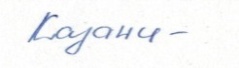 (должность структурного подразделения)                                        (подпись)                              (Фамилия И.О.)   4.2. Карта материально-технической базыдисциплины   «Научно-исследовательский практикум»44.03.05. Педагогическое образованиеНачальное образование и русский языкПрограмма подготовки: академический бакалавриат, квалификация – бакалавр Очная форма обученияЗадачи освоения дисциплиныПланируемые результаты обучения по дисциплине (дескрипторы)Код результата обучения (компетенция)ознакомить студентов с методами и технологиями психолого-педагогической диагностики и первичной обработки полученных данныхЗнать: - методы и технологии диагностики и обработки полученных данных, применяемых в психолого-педагогических исследованиях. Уметь: - выбирать и определять методы исследования и технологии диагностики и обработки полученных данных.Владеть навыками:- диагностики, обработки и интерпретации полученных в ходе исследования данных.ПК-11обеспечить формирование непосредственной связи научно-исследовательской работы с профессиональной сферой будущей деятельности педагога-психологаЗнать: - логику выбора и взаимообусловленного  построения диагностического, аналитического и коррекционно-развивающего материала.Уметь:-  отбирать диагностический материал для исследования, методы обработки полученных при диагностики и наблюдении данных и способы коррекции и развития по исследуемой проблеме. Владеть навыками:- применения диагностического, аналитического и коррекционно-развивающего материала в рамках исследования выбранной проблемы. ПК-11совершенствование у студентов навыков научной дискуссии и презентации результатов исследовательской деятельностиЗнать:- логику научного исследования, этапы научного исследования, научный стиль изложения и презентации результатов исследования.Уметь: - применять полученные результаты для разработки и осуществления коррекционно-развивающей работы;- осуществлять апробацию и внедрение результатов исследования в практику. Владеть навыками:- подготовки и проведения защиты студенческой научной работы;-  интерпретации результатов, представленных в докладе.  ПК-11Наименование тем дисциплиныВсего часовАудиторных часовАудиторных часовАудиторных часовАудиторных часовВнеауди-торныхчасовФормы контроляНаименование тем дисциплиныВсего часоввсего лекцийсеминаровлабор-хработВнеауди-торныхчасовФормы контроляТема 1. Экспериментальный этап научно-исследовательской работы. 244-4-201. Работа на семинарских занятиях2. Обоснование выбора методов и методик диагностикиТема 2. Оформление результатов исследования.244-4-201. Работа на семинарских занятиях2.Презентация результатов обработки полученных эмпирических данных.3.Доклад о интерпретации полученных эмпирических данных.Тема3. Презентация научного исследования.244-4-201. Работа на семинарских занятиях2. Презентация программы коррекционно-развивающих мероприятий3. Защита курсовой работы7212-12-60ЗачетИТОГО72Наименованиедисциплины/курсаУровень/ступень образования(бакалавриат, магистратура)Уровень/ступень образования(бакалавриат, магистратура)Уровень/ступень образования(бакалавриат, магистратура)Уровень/ступень образования(бакалавриат, магистратура)Название цикла дисциплины в учебном планеНазвание цикла дисциплины в учебном планеКоличество зачетных единиц/кредитовКоличество зачетных единиц/кредитовНаучно-исследовательский практикумБакалаврБакалаврБакалаврБакалаврЦикл дисциплин направленияЦикл дисциплин направления2 (72 ч)2 (72 ч)Смежные дисциплины по учебному плануСмежные дисциплины по учебному плануСмежные дисциплины по учебному плануСмежные дисциплины по учебному плануСмежные дисциплины по учебному плануСмежные дисциплины по учебному плануСмежные дисциплины по учебному плануСмежные дисциплины по учебному плануСмежные дисциплины по учебному плануПредшествующие: Основы научной деятельности студента, Основы математической обработки информацииПредшествующие: Основы научной деятельности студента, Основы математической обработки информацииПредшествующие: Основы научной деятельности студента, Основы математической обработки информацииПредшествующие: Основы научной деятельности студента, Основы математической обработки информацииПредшествующие: Основы научной деятельности студента, Основы математической обработки информацииПредшествующие: Основы научной деятельности студента, Основы математической обработки информацииПредшествующие: Основы научной деятельности студента, Основы математической обработки информацииПредшествующие: Основы научной деятельности студента, Основы математической обработки информацииПредшествующие: Основы научной деятельности студента, Основы математической обработки информацииПоследующие: Преддипломная практикаПоследующие: Преддипломная практикаПоследующие: Преддипломная практикаПоследующие: Преддипломная практикаПоследующие: Преддипломная практикаПоследующие: Преддипломная практикаПоследующие: Преддипломная практикаПоследующие: Преддипломная практикаПоследующие: Преддипломная практикаПоследующие: Преддипломная практикаПоследующие: Преддипломная практикаПоследующие: Преддипломная практикаПоследующие: Преддипломная практикаПоследующие: Преддипломная практикаПоследующие: Преддипломная практикаПоследующие: Преддипломная практикаПоследующие: Преддипломная практикаПоследующие: Преддипломная практикаБАЗОВЫЙ МОДУЛЬ № 1 БАЗОВЫЙ МОДУЛЬ № 1 БАЗОВЫЙ МОДУЛЬ № 1 БАЗОВЫЙ МОДУЛЬ № 1 БАЗОВЫЙ МОДУЛЬ № 1 БАЗОВЫЙ МОДУЛЬ № 1 БАЗОВЫЙ МОДУЛЬ № 1 БАЗОВЫЙ МОДУЛЬ № 1 БАЗОВЫЙ МОДУЛЬ № 1 БАЗОВЫЙ МОДУЛЬ № 1 БАЗОВЫЙ МОДУЛЬ № 1 Форма работыКоличество баллов 75%Количество баллов 75%Количество баллов 75%Количество баллов 75%Количество баллов 75%Количество баллов 75%Количество баллов 75%Количество баллов 75%Форма работыminminminmaxmaxmaxmaxmaxТекущая работаТекущая работаРабота на семинарских занятиях00055555Текущая работаТекущая работаОбоснование выбора методов и методик диагностики1010101515151515Текущая работаТекущая работаПрезентация результатов обработки полученных данных1010101515151515Текущая работаТекущая работаДоклад о интерпретации полученных данных1212122020202020Текущая работаТекущая работаПрезентация программы коррекционно-развивающих мероприятий 1313132020202020Итого:Итого:4545457575757575Итоговый модульИтоговый модульИтоговый модульИтоговый модульИтоговый модульИтоговый модульИтоговый модульИтоговый модульИтоговый модульИтоговый модульИтоговый модульСодержаниеСодержаниеФорма работыКоличество баллов 25%Количество баллов 25%Количество баллов 25%Количество баллов 25%Количество баллов 25%Количество баллов 25%Количество баллов 25%Количество баллов 25%СодержаниеСодержаниеФорма работыminminminmaxmaxmaxmaxmaxЗачетЗачетЗащита курсовой работы  1515152525252525Итого:Итого:Итого:ДОПОЛНИТЕЛЬНЫЙ МОДУЛЬДОПОЛНИТЕЛЬНЫЙ МОДУЛЬДОПОЛНИТЕЛЬНЫЙ МОДУЛЬДОПОЛНИТЕЛЬНЫЙ МОДУЛЬДОПОЛНИТЕЛЬНЫЙ МОДУЛЬДОПОЛНИТЕЛЬНЫЙ МОДУЛЬДОПОЛНИТЕЛЬНЫЙ МОДУЛЬДОПОЛНИТЕЛЬНЫЙ МОДУЛЬДОПОЛНИТЕЛЬНЫЙ МОДУЛЬДОПОЛНИТЕЛЬНЫЙ МОДУЛЬДОПОЛНИТЕЛЬНЫЙ МОДУЛЬФорма работыФорма работыФорма работыФорма работыКоличество балловКоличество балловКоличество балловКоличество балловКоличество балловКоличество балловКоличество балловФорма работыФорма работыФорма работыФорма работыminminminminmaxmaxmaxНаписание статьиНаписание статьиНаписание статьиНаписание статьи10101010202020Общее количество баллов по дисциплине(по итогам изучения всех модулей, без учета дополнительного модуля) Общее количество баллов по дисциплине(по итогам изучения всех модулей, без учета дополнительного модуля) Общее количество баллов по дисциплине(по итогам изучения всех модулей, без учета дополнительного модуля) Общее количество баллов по дисциплине(по итогам изучения всех модулей, без учета дополнительного модуля) min60min60min60min60max100max100max100Общее количество набранных балловАкадемическая отметки0 - 59 балловнезачтено60-100 балловзачтеноУТВЕРЖДЕНОна заседании кафедры Протокол № 5 от «16» мая 2018 г.Заведующий кафедрой Н.А. Мосина ОДОБРЕНОна заседании научно-методического совета специальности (направления подготовки)Протокол № 6от «23» мая 2018 г.Председатель И.В. Дуда             КомпетенцияДисциплины, практики, участвующие в формировании данной компетенцииТип контроля  Оценочноесредство/КИМОценочноесредство/КИМКомпетенцияДисциплины, практики, участвующие в формировании данной компетенцииТип контроля  НомерФормаПК-11 - готовность использовать систематизированные теоретические и практические знания для постановки и решения исследовательских задач в области образования. Основы научной деятельности студента, Постановка и решение исследовательских задач в области образования, Учебная практика, Практика по получению первичных профессиональных умений и навыков, в том числе первичных умений и навыков научно-исследовательской деятельности, Производственная практика, Преддипломная практика, Научно-исследовательская работа, Подготовка к защите и защита выпускной квалификационной работы.Текущий контроль успеваемости Промежуточная аттестация 1234567Работа на семинареОбоснование выбора методов и методик диагностики Презентация результатов обработки полученных данных Доклад о интерпретации полученных данныхПрезентация программы коррекционно-развивающих мероприятийНаписание статьиЗачетФормируемыекомпетенцииПродвинутый уровень сформированности компетенцийБазовый уровень сформированности компетенцийПороговый уровень сформированности компетенцийФормируемыекомпетенции(87-100 баллов)отлично/зачтено(73-86 баллов)хорошо/зачтено(60-72 балла)*удовлетворительно/зачтеноПК-11На продвинутом уровне готов использовать систематизированные теоретические и практические знания для постановки и решения исследовательских задач в области образования.На базовом уровне готов использовать систематизированные теоретические и практические знания для постановки и решения исследовательских задач в области образования.На пороговом уровне готов использовать систематизированные теоретические и практические знания для постановки и решения исследовательских задач в области образования.Критерии оцениванияКоличество баллов (вклад в рейтинг)Грамотное использование терминов1Логичность, последовательность изложения материала. Аргументированность материала.2Умение отвечать на дополнительные вопросы1Умение формулировать вопросы для научной дискуссии  1Максимальный балл5Критерии оцениванияКоличество баллов (вклад в рейтинг)Ответ полный, обучающийся опирается на теоретическую базу исследования 5 - 7Аргументирует свою точку зрения2 - 4Ясность, четкость изложения материала 3 - 4Максимальный балл10-15Критерии оцениванияКоличество баллов (вклад в рейтинг)Анализ и обобщение полученных данных5 - 7Наглядность и логичность представления результатов 2 - 4Умение отвечать на дополнительные вопросы3 - 4Максимальный балл10-15Критерии оцениванияКоличество баллов (вклад в рейтинг)Анализ и обобщение полученных данных4 - 7Умение отвечать на дополнительные вопросы2 - 3Степень свободы во владении материалом, продемонстрированная в выступлении4 - 7Наличие собственного видения проблемы2 - 3Максимальный балл12 - 20Критерии оцениванияКоличество баллов (вклад в рейтинг)Ответ полный, обучающийся опирается на теоретическую базу исследования и полученные данные5 - 7Степень свободы во владении материалом, продемонстрированная в выступлении2 - 3Умение отвечать на дополнительные вопросы4 - 7Наличие собственного видения проблемы2 - 3Максимальный балл13 - 20Критерии оцениванияКоличество баллов (вклад в рейтинг)Грамотное использование терминов3 - 5Логичность, последовательность изложения материала. Аргументированность материала.2 - 5Соблюдение требований к оформлению публикации 3 - 5Наличие собственного видения проблемы2 - 5Максимальный балл10 - 20НаименованиеМесто хранения/ электронный адресКол-воэкземпляров/точекдоступаКол-воэкземпляров/точекдоступаОСНОВНАЯ ЛИТЕРАТУРАОСНОВНАЯ ЛИТЕРАТУРАОСНОВНАЯ ЛИТЕРАТУРАОСНОВНАЯ ЛИТЕРАТУРАБорытко, Николай Михайлович. Методология и методы психолого-педагогических исследований [Текст] : учебное пособие / Н. М. Борытко, А. В. Моложавенко, И. А. Соловцова ; ред. Н. М. Борытко. - М. : Академия, 2008. - 320 с. 25: 1 (ЧЗ), 3(АНЛ), 21 (АУЛ)Научная библиотекаНаучная библиотека25Новиков, Александр Михайлович. Методология [Текст] : учебное пособие / А. М. Новиков, Д. А. Новиков. - М. : СИНТЕГ, 2007. - 668 с. 11: 1 (ЧЗ), 3(АНЛ), 2 (ИМРЦ ИППиУО), 5 (АУЛ)Научная библиотекаНаучная библиотека11Бережнова, Елена Викторовна. Основы учебно-исследовательской деятельности студентов [Текст] : учебник для студ. сред. спец. учеб. заведений / Е. В. Бережнова, В. В. Краевский. - М. : Академия, 2005. - 128 с. - Библиогр.: с. 126.  20: 1 (ЧЗ), 2(АНЛ), 2 (Каб.ПиПД), 11 (АУЛ), 2 (ОБИФ), 2(ОБ ИМФиИ)Научная библиотекаНаучная библиотека20ДОПОЛНИТЕЛЬНАЯ ЛИТЕРАТУРАДОПОЛНИТЕЛЬНАЯ ЛИТЕРАТУРАДОПОЛНИТЕЛЬНАЯ ЛИТЕРАТУРАДОПОЛНИТЕЛЬНАЯ ЛИТЕРАТУРАСтеганцева, Татьяна Адриановна. Психолого-педагогическое исследование [Текст] : методы организации, проведения и анализа / Т.А. Стеганцева, И.А. Аликин. - Красноярск : РИО КГПУ, 2002. - 86 с. 2: 1 (ЧЗ), 1(АНЛ)Научная библиотекаНаучная библиотека2Шашкина, Мария Борисовна. Исследовательская работа студента [Электронный ресурс] : учебное пособие / М. Б. Шашкина, А. В. Багачук ; Федер. гос. бюджет. образоват. учреждение высш. образования "Краснояр. гос. пед. ун-т им. В. П. Астафьева". - Электрон. текстовые дан. (3,07 Мб). - Красноярск : КГПУ им. В. П. Астафьева, 2015. - 1 эл. опт. диск (CD-ROM) ; 12 см. - Систем. требования: Pentium I ADM, Intel от 600 MHz, 100 Mб HDD, 128 Mб RAM ; Windows, Linux ; Adobe Acrobat Reader. - Загл. с этикетки диска. 2: 2 (Справочно-библиографический отдел)Научная библиотекаНаучная библиотека2Шкляр, Михаил Филиппович. Основы научных исследований [Текст] : учебное пособие / М. Ф. Шкляр. - 4-е изд. - М. : Дашков и К, 2012. - 244 с. 16: 1 (ЧЗ), 2(АНЛ), 11 (АУЛ), 2 (Кабинет методики преподавания литературы)Научная библиотекаНаучная библиотека16Загвязинский, Владимир Ильич. Методология и методы психолого-педагогического исследования [Текст] : учебное пособие для студ. пед. вузов / В. И. Загвязинский, Р. Атаханов. - М. : Академия, 2001. - 208 с. - Библиогр.: с. 203-205. 3: 1(ЧЗ), 2 (АНЛ)3УЧЕБНО-МЕТОДИЧЕСКОЕ ОБЕСПЕЧЕНИЕ ДЛЯ САМОСТОЯТЕЛЬНОЙ РАБОТЫУЧЕБНО-МЕТОДИЧЕСКОЕ ОБЕСПЕЧЕНИЕ ДЛЯ САМОСТОЯТЕЛЬНОЙ РАБОТЫУЧЕБНО-МЕТОДИЧЕСКОЕ ОБЕСПЕЧЕНИЕ ДЛЯ САМОСТОЯТЕЛЬНОЙ РАБОТЫУЧЕБНО-МЕТОДИЧЕСКОЕ ОБЕСПЕЧЕНИЕ ДЛЯ САМОСТОЯТЕЛЬНОЙ РАБОТЫОсновы научной деятельности [Текст] : рабочая тетрадь для самостоятельной работы студентов по дисциплине / сост.: М. Б. Шашкина, А. В. Багачук. - Красноярск : КГПУ им. В. П. Астафьева, 2011. - 92 с. 2: 2(ОБ ИМФиИ)Научная библиотекаНаучная библиотека2Введение в научное исследование по педагогике [Текст] : учеб. пособие для ст-тов пед. ин-тов / Ю. К. Бабанский [и др.]. - М. : Просвещение, 1988. - 239 с. - Библиогр.: с. 237. 1: 1 (ОБ ИМФиИ)Научная библиотекаНаучная библиотека1Венгер, Александр Леонидович. Психологическое обследование младших школьников [Текст] : практическое пособие / А. Л. Венгер, Г. А. Цукерман. - М. : ВЛАДОС-ПРЕСС, 2001. - 160 с. 4: 2(Каб.ИСП), 2 (АНЛ), 1 (ЧЗ)Научная библиотекаНаучная библиотека5Немов, Роберт Семенович. Психология [Текст] : учебник для студ. высш. пед. учеб. заведений. В 3 кн. Кн. 3. Психодиагностика. Введение в научное психологическое исследование с элементами математической статистики / Р.С. Немов. - 4 изд. - М. : ВЛАДОС, 2002. - 640 с. 165: 50 (ОБИФ), 70 (АУЛ), 45(ОБИМФиИ)Научная библиотекаНаучная библиотека165РЕСУРСЫ СЕТИ ИНТЕРНЕТРЕСУРСЫ СЕТИ ИНТЕРНЕТРЕСУРСЫ СЕТИ ИНТЕРНЕТРЕСУРСЫ СЕТИ ИНТЕРНЕТНовиков, А.М. Методология научного исследования [Электронный ресурс]: учебное пособие/ Новиков А.М., Новиков Д.А.— Электрон. текстовые данные.— Саратов: Ай Пи Эр Медиа, 2012.— 280 c. Режим доступа: http://www.iprbookshop.ru/8500.— ЭБС «IPRbooks», по Режим доступа: http://www.iprbookshop.ru/8500.— ЭБС «IPRbooks», по свободныйИНФОРМАЦИОННЫЕ СПРАВОЧНЫЕ СИСТЕМЫИНФОРМАЦИОННЫЕ СПРАВОЧНЫЕ СИСТЕМЫИНФОРМАЦИОННЫЕ СПРАВОЧНЫЕ СИСТЕМЫИНФОРМАЦИОННЫЕ СПРАВОЧНЫЕ СИСТЕМЫЭБС КГПУ им. В.П. Астафьева // ЭБС УКПУ им. В.П. Астафьева [Электронный ресурс]Сетевой режим доступа : http://www.elib/kspu.ru/library/selekt/au;Сетевой режим доступа : http://www.elib/kspu.ru/library/selekt/au;по паролюЭБС IPRbooks // ЭБС IPRbooks [Электронный ресурс]. Сетевой режим доступа:http://www.iprbookshop.ruСетевой режим доступа:http://www.iprbookshop.ruпо паролюАудиторияОборудование Аудитории для проведения занятий лекционного типа, занятий семинарского типа, групповых и индивидуальных консультаций, текущего контроля успеваемости и промежуточной аттестации660017, Красноярский край, г. Красноярск, пр-т Мира, д. 83 (Корпус №2)Аудитории для проведения занятий лекционного типа, занятий семинарского типа, групповых и индивидуальных консультаций, текущего контроля успеваемости и промежуточной аттестации660017, Красноярский край, г. Красноярск, пр-т Мира, д. 83 (Корпус №2)г. Красноярск, пр-т Мира, д. 83 (Корпус №2), ауд. 0-13Учебная доска- 1 шт.г. Красноярск, пр-т Мира, д. 83 (Корпус №2), ауд. 0-14Маркерная доска-1шт.г. Красноярск, пр-т Мира, д. 83 (Корпус №2), ауд. 0-15Учебная доска-1шт.г. Красноярск, пр-т Мира, д. 83 (Корпус №2), ауд. 1-01Компьютер- 4 шт., МФУ-1шт., принтер-2 шт., проектор-1шт., ноутбук-2шт. Программное обеспечение LinuxMint – (Свободная лицензия GPL): Firefox, Thunderbird, LibreOffice, GIMP, Pidgin, Rhythmbox, HexChat, GParted, VLC, LightDM. г. Красноярск, пр-т Мира, д. 83 (Корпус №2), ауд. 1-02Компьютер-13шт., экран-1шт., проектор-1шт., учебные картины-18шт., учебная доска-1шт., магнитно-маркерная доска- 1шт.Программное обеспечение LinuxMint – (Свободная лицензия GPL): Firefox, Thunderbird, LibreOffice, GIMP, Pidgin, Rhythmbox, HexChat, GParted, VLC, LightDM.г. Красноярск, пр-т Мира, д. 83 (Корпус №2), ауд. 1-03Экран -1шт., проектор-1шт.г. Красноярск, пр-т Мира, д. 83 (Корпус №2), ауд. 1-04Ноутбук -12шт.,экран-1шт., доска учебная-1шт., доска маркерная- 1шт., сейф для хранения зарядки ноутбуков,  МФУ-1шт.,интерактивная доска с проектором-1шт.стол для инвалида-колясочника 1000*600рег. -1шт.Программное обеспечение LinuxMint – (Свободная лицензия GPL): Firefox, Thunderbird, LibreOffice, GIMP, Pidgin, Rhythmbox, HexChat, GParted, VLC, LightDM.г. Красноярск, пр-т Мира, д. 83 (Корпус №2), ауд. 1-09Экран-1шт., проектор-1шт., учебная доска-1шт.,учебные картины.г. Красноярск, пр-т Мира, д. 83 (Корпус №2), ауд. 1-10Компьютер-13шт.,проектор-1шт.,интерактивная доска-1шт., доска учебная -1шт.Программное обеспечение LinuxMint – (Свободная лицензия GPL): Firefox, Thunderbird, LibreOffice, GIMP, Pidgin, Rhythmbox, HexChat, GParted, VLC, LightDM.г. Красноярск, пр-т Мира, д. 83 (Корпус №2), ауд. 1-15Мобильный экран-1шт.,учебныекартины-15шт., учебная доска-1шт.г. Красноярск, пр-т Мира, д. 83 (Корпус №2), ауд. 2-01Компьютер-7шт.,копировальный аппарат-1шт., принтер-3шт.,планшет-1шт.Программное обеспечение LinuxMint – (Свободная лицензия GPL): Firefox, Thunderbird, LibreOffice, GIMP, Pidgin, Rhythmbox, HexChat, GParted, VLC, LightDM.г. Красноярск, пр-т Мира, д. 83 (Корпус №2), ауд. 2-02Проектор-1шт., экран-1шт., интерактивная доска -1шт., компьютер-1шт.Программное обеспечение LinuxMint – (Свободная лицензия GPL): Firefox, Thunderbird, LibreOffice, GIMP, Pidgin, Rhythmbox, HexChat, GParted, VLC, LightDM.г. Красноярск, пр-т Мира, д. 83 (Корпус №2), ауд. 2-03Телевизор-1шт., учебная доска-1шт.г. Красноярск, пр-т Мира, д. 83 (Корпус №2), ауд. 2-05Доска учебная- 1 шт., проектор-1шт., экран-1шт.г. Красноярск, пр-т Мира, д. 83 (Корпус №2), ауд. 2-08Проектор-1шт., экран-1шт., учебная доска- 1шт.г. Красноярск, пр-т Мира, д. 83 (Корпус №2), ауд. 2-09Переноснойэкран-1шт.,учебная доска-1 шт., информационные стенды по истории образованияг. Красноярск, пр-т Мира, д. 83 (Корпус №2), ауд. 2-10Экран-1шт., проектор-1шт., учебная доска-1шт.г. Красноярск, пр-т Мира, д. 83 (Корпус №2), ауд. 2-12Компьютер-10шт.,мобильныйэкран-1шт., учебная доска- 1шт., фортепиано-1шт.,проектор-1шт.Программное обеспечение Альт Образование 8 (лицензия № ААО.0006.00, договор № ДС 14-2017 от 27.12.2017): Perl 5.22, Python 2.7 и 3.5, PHP 5.6, GCC 5.3, LibreOffice 5.3, Firefox, ESR 52.5.2, WINE 1.9.12, GIMP 2.8.20, wxMaxima 16.04.2, Scribus 1.5.3, Inkscape 0.92, Blender 2.77, Moodle 2.5, РУЖЕЛЬ 1.0.1, Mediawiki 1.23. г. Красноярск, пр-т Мира, д. 83 (Корпус №2), ауд. 2-13Проектор-1шт., экран-1шт., аудиоаппаратура-1шт., цифровое пианино- 1шт.Аудитории для самостоятельной работыАудитории для самостоятельной работыг. Красноярск, пр-т Мира, д. 83 (Корпус №2), ауд. 2-11Компьютер-5 шт., принтер-2шт., МФУ-2шт., учебно-методическая литература.Программное обеспечение Альт Образование 8 (лицензия № ААО.0006.00, договор № ДС 14-2017 от 27.12.2017): Perl 5.22, Python 2.7 и 3.5, PHP 5.6, GCC 5.3, LibreOffice 5.3, Firefox, ESR 52.5.2, WINE 1.9.12, GIMP 2.8.20, wxMaxima 16.04.2, Scribus 1.5.3, Inkscape 0.92, Blender 2.77, Moodle 2.5, РУЖЕЛЬ 1.0.1, Mediawiki 1.23.